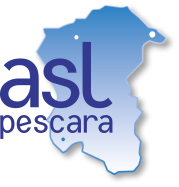 ELENCO ATTIVITA’ H-OPEN DAY ASL DI PESCARADATAORAUNITA’ OPERATIVA COINVOLTAREFERENTI DEL SERVIZIOINDIRIZZOTIPOLOGIA SERVIZIO OFFERTOPRENOTAZIONE18/10/2019Dalle 15.00 alle 18.30U.O.S.D. Senologia P.O. PescaraDott. Marino NardiU.O.C. Chirurgia Generale – 3° piano – Ala Ovest – Via Fonte Romana n. 8Visite senologicheSI all’indirizzo e-mail: marino.nardi@ausl.pe.it18/10/2019Dalle 10.30 alle 12.30U.O.C. Chirurgia VascolareDott. Antonio AnticoU.O.C. Chirurgia Generale – 3° piano – Ala Sud – Via Fonte Romana n. 8Visite per patologie vascolariSIal numero telefonico: 085.4252932 dalle ore 8.30 alle ore 13.30 dal lunedì al venerdì (chiedere Sig.ra Federica)18/10/2019Dalle 10.00 alle 14.00U.O.S.D. Ginecologia Sociale P.O. PescaraDott.ssa Carmelina SantilliAula Magna del Presidio Ospedaliero di Pescara, 1° piano – Via Fonte Romana n. 8 Incontro informativo sulle tematiche menopausali con distribuzione materiale informativo ed esecuzione esame MOCNO